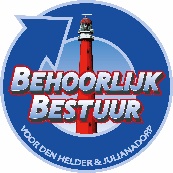 AMENDEMENT Uitvoeringsprogramma Helders Perspectief 2024-2027 over evenementencoördinatorDe gemeenteraad van Den Helder, in vergadering bijeen op 22 januari 2024;gelezen het raadsvoorstel nummer 2023-044218  tot het vaststellen van het Uitvoeringsprogramma Helders Perspectief 2024-2027;besluit:beslispunt 1 van het besluit als volgt aan te vullen:, met dien verstande dat het budget van € 50.000,- voor de evenementencoördinator (0,5 fte) hieruit wordt geschrapt.Namens de fractie van Behoorlijk Bestuur v D-H & JulianadorpG.J.S. OudijkToelichting:Het doel is een besparing te realiseren van € 50.000,-. We hebben er alle vertrouwen in dat binnen de huidige ambtelijke organisatie er een ambtelijk talent wonend in Den Helder rondloopt, dat zich bezig wilt houden met coördinatie en de voorbereiding bij het organiseren van evenementen. Door het herschikken van de taken binnen de ambtelijke organisatie zal de besparing worden gerealiseerd.